Secretaria de Administração PenitenciáriaCHECK LISTAQUISIÇÕES (LICITAÇÕES)APONTAMENTOS:Assinatura e Matrícula do Servidor	Carimbo do Servidor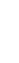 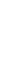 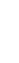 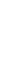 FASES DA LICITAÇÃOFASES DA LICITAÇÃOFASES DA LICITAÇÃOFASES DA LICITAÇÃOFASES DA LICITAÇÃOFASES DA LICITAÇÃOEXIGÊNCIAS PARA A FORMALIZAÇÃO DO PROCESSORESPONSÁVELRESPONSÁVELRESPONSÁVELTEMPO NO SETORTEMPO NO SETOREncaminha ao Secretário Executivo a aquisição de determinado item ou bem, no corpo do Memorando deverão ser apresentados os seguintes itens:Consulta o DAL se há o item no estoque;Verificar junto ao Compras se existe ARP para o item a ser adquirido ou contratado;Formulário de Formalização de Demanda devidamente preenchido, conforme Instrução Normativa 001/2024/SEAP/AM.Setor Requisitante              -Toma ciência da Aquisição e encaminha à Gerência de Compras para preenchimento do Estudo Técnico Preliminar – ETP;Secretário ExecutivoSecretário ExecutivoSecretário Executivo11Preenche o Estudo Técnico Preliminar – ETP, anexa mapa comparativo, propostas comerciais, justificativa de vantajosidade  (se houver), escolha na modalidade de Licitação. Encaminha ao DAF para consultar disponibilidade orçamentária;Gerência de ComprasGerência de ComprasGerência de Compras55Consulta Disponibilidade orçamentária e devolve à Gerência de Compras para prosseguimento;DAFDAF1Abre o processo no E-compras (status: Aguardando Liberação), após, Anexa a NAD e encaminha ao Ordenador de Despesas para Autorização da Instrução processual;Gerência de ComprasGerência de Compras1Autoriza a Instrução processual, assina as documentações necessárias e encaminha ao AJURI para emissão de Parecer;Ordenador de DespesasOrdenador de Despesas1Emite Parecer Jurídico e encaminha ao Secretário de Estado para encaminhamento ao CSC;AJURIAJURI2Criação do Ofício de Encaminhamento ao CSC;Secretário de EstadoSecretário de Estado1Continuação da instrução processual pelo Centro de Serviços Compartilhados – CSC;CSCCSC-GABINETE-Recebe os autos que retornaram do CSC  e encaminha ao DEGEP para finalizar no e-compras(inserir no sistema as propostas das empresas e finalizar até o status de Aguardando Homologação) e encaminha à Assessoria Técnica para emissão de Nota Técnica;Secretário de EstadoSecretário de Estado1Emite Nota Técnica  e encaminha para aprovação;Ass de GabAss de Gab2Emite Justificativa do Ordenador de Despesas, aprova Nota Técnica e encaminha ao DEGEP para publicação;Ordenador de DespesasOrdenador de Despesas2Publicação no DOE (dependendo do valor, publica-se em portaria interna), encaminha ao DAF para finalização;DEGEPDEGEP1Nota de Lançamento; Programa de Desembolso e Ordem Bancária, emite o empenho, encaminha à Gerência de Contratos para emissão do Contrato (se houver)DAFDAF2Formaliza contrato (se houver). Após finalizado encaminha para arquivamento (DAL)Gerência de ContratoGerência de Contrato1Gerencia arquivamento de processos (ARQUIVO)DALDAL-